Publicado en   el 04/02/2016 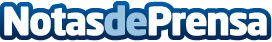 El Gobierno estudiará las demandas de los parques de bomberos municipalesDatos de contacto:Nota de prensa publicada en: https://www.notasdeprensa.es/el-gobierno-estudiara-las-demandas-de-los Categorias: Cantabria http://www.notasdeprensa.es